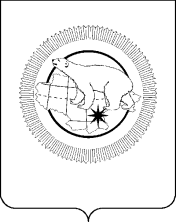 Комитет природных ресурсов и экологии  ЧУКОТСКОГО АВТОНОМНОГО ОКРУГА689000, Чукотский автономный округ, г. Анадырь, ул. Отке, д.26; факс 2-35-56, телефон 6-35-65,  e-mail: info@priroda.chukotka-gov.ruОБЪЯВЛЕНИЕО приёме документов для участия в конкурсе для замещения вакантной должности государственной гражданской службы в Комитете природных ресурсов              и экологии Чукотского автономного округаКомитет природных ресурсов и экологии Чукотского автономного округа объявляет о проведении конкурса на замещение вакантной должности государственной гражданской службы в Комитете природных ресурсов и экологии Чукотского автономного округа (далее – Комитет):Управление лесами:отдел федерального государственного лесного надзора и федерального государственного пожарного надзора в лесах: консультант отдела.Квалификационные требования, предъявляемые к претенденту на участие                                    в конкурсе:1. Граждане Российской Федерации, достигшие возраста 18 лет, владеющие языком Российской Федерации.2. Имеющие высшее юридическое или высшее экономическое профессиональное образование, либо высшее образование по специальности («Лесное хозяйство», «Лесное дело», «Лесоинженерное дело», «Юриспруденция», «Правоведение»), соответствующей функциям и конкретным задачам, возложенным на структурное подразделение Комитета.3. Квалификационные требования к стажу гражданской службы, работы                          по специальности, направлению подготовки для замещения должности государственной гражданской службы ведущий группы должностей категории «специалисты» (консультант отдела)  – не предъявляются.Для участия в конкурсе представляются:личное заявление;собственноручно заполненная анкета установленной формы, утверждённая распоряжением Правительства Российской Федерации  от 26.05.2005 № 667-р;копия паспорта (все листы); копия военного билета (все листы)документы, подтверждающие необходимое профессиональное образование, стаж работы и квалификацию (копия трудовой книжки или иных документов, подтверждающих трудовую (служебную) деятельность гражданина; копии документов                                              о профессиональном образовании, а также,  по желанию гражданина – о дополнительном профессиональном образовании, о присвоенной ученой степени, ученого звания, заверенные нотариально или кадровыми службами по месту работы (службы);справку о доходах, об имуществе и обязательствах имущественного характера гражданина по форме, предусмотренной Кодексом о государственной гражданской службе Чукотского автономного округа от 24.12.1998 г. № 46-ОЗ (в действующей редакции); справку о доходах, об имуществе и обязательствах имущественного характера супруги (супруга) и несовершеннолетних детей гражданина по форме, предусмотренной Кодексом государственной гражданской службе Чукотского автономного округа от 24.12.1998 г.                № 46-ОЗ (в действующей редакции);документ об отсутствии у гражданина заболевания, препятствующего поступлению                             на гражданскую службу или ее прохождению (форма № 001-ГС/у);фотографии 3,5х4,5 – 2 шт., 9х12 – 1 шт., выполненные на матовой бумаге в цветном изображении, без уголка и электронный вариант (на USB – флеш носителях);справку из налогового органа о том, что кандидат не является/является индивидуальным предпринимателем;свидетельство о постановке на учёт физического лица в налоговом органе                                                 с идентификационным номером налогоплательщика (ИНН);страховое свидетельство государственного пенсионного страхования Российской Федерации (СНИЛС).Гражданский служащий, замещающий должность гражданской службы                                        в Комитете природных ресурсов и экологии Чукотского автономного округа, изъявивший желание участвовать в конкурсе, подает заявление на имя председателя Комитета природных ресурсов и экологии Чукотского автономного округа.Гражданский служащий, замещающий должность гражданской службы в ином государственном органе, изъявивший желание участвовать в конкурсе, представляет                                    в Комитет природных ресурсов и экологии Чукотского автономного округа заявление              на имя председателя Комитета природных ресурсов и экологии Чукотского автономного округа и собственноручно заполненную, подписанную и заверенную кадровой службой государственного органа, в котором гражданский служащий замещает должность гражданской службы, анкету с приложением фотографии.Приём документов на участие в конкурсе осуществляется Отделом административно-правовой и кадровой работы Комитета в течении 21 календарного дня                 с момента опубликования объявления – с 25.02.2020 по 16.03.2020 (включительно) с 1500 до 1745 часов по фактическому местонахождению Комитета природных ресурсов и экологии Чукотского автономного округа: 689000, г. Анадырь, ул. Отке, дом 26, каб. 14. Контактное лицо – Свиридова Таисия Викторовна (телефон (42722) 6-35-67).Предполагаемая дата проведения конкурса на замещение вакантных должностей государственной гражданской службы в Комитете природных ресурсов и экологии Чукотского автономного округа – 03.04.2018 в 1500 часов по фактическому местонахождению Комитета: 689000, г. Анадырь, ул. Отке, дом 26. Проведение конкурса на замещение вакантной должности государственной гражданской службы в Комитете природных ресурсов и экологии Чукотского автономного округа будет осуществлено путём индивидуального собеседования и тестирования.Дополнительную информацию о месте, времени приёма документов и проведении конкурса можно узнать в Отделе административно-правовой и кадровой работы Комитета природных ресурсов и экологии Чукотского автономного округа (каб. 14;тел. 6-35-67).